PERANAN ANGGARAN BIAYA PRODUKSI SEBAGAI ALAT BANTU PENGENDALIAN  DALAM UPAYA PENCAPAIAN EFEKTIVITAS PADA PT. PERKEBUNAN  NUSANTARA III MEDAN (PKS RAMBUTAN TEBING TINGGI)SKRIPSIDiajukan Guna Memenuhi Persyaratan Memperoleh Gelar Sarjana AkuntansiProgram Studi Akuntansi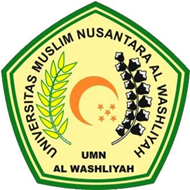 OlehINDAH AYU LESTARINPM. 193214028PROGRAM STUDI AKUNTANSIFAKULTAS EKONOMIUNIVERSITAS MUSLIM PERKEBUNAN NUSANTARA AL-WASHLIYAH MEDAN2023